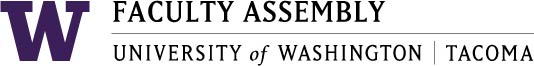 Academic Policy & Curriculum CommitteeFebruary 13, GWP 320, 12:30-1:20pm Meeting MinutesPresent: Menaka Abraham, Jeff Cohen, Jarek Sierschynski, Anthony Falit-Baiamonte, LeAnne Laux-Bachand, Sushil Oswal, Robin Evans-Agnew, Evelyn Shankus, Jill Purdy, Andrea Coker-Anderson, Patrick Pow, Serin Anderson, & Lorraine Dinnel Excused: Jutta Heller, Ruth VanderpoolConsent Agenda and RecordingConsent given to the agenda and for recording minutes.MinutesThe 1-23-19 meeting minutes were approved on a motion from Leann Laux-Bachand, seconded by Sushil Oswal.   7 yes, 0 no, 0 abstentionProgram Change ProposalsBA in Criminal Justice Removing two pre-requisite courses; Intro to Political Science and Intro to Sociology, effective autumn 2019. BS in Information Technology Creating two new courses, T INFO 457 and T INFO 458; Updating T INFO 452; Activating T INFO 481 – all effective autumn 2019. Committee expressed concern over activating T INFO 481 as part of the Information Technology Internship and Senior Project capstone requirements. Proposed changes by committee members: T INFO 452 and T INFO 457 – Change “Systems” to “System” in proposed copy catalog.Remove T INFO 310 from IT Options. Fix options to be 15 credits each.For Required Internship and Senior Project credits, consider one of the two options below: Make T INFO 482 variable for up to 10 credits and repeatable for up to 10 credits over multiple quarters.  Make T INFO 481 course title and content different from T INFO 482.BA in American Studies Adding T AMST 350 “American Food Study” to program requirements, effective spring 2019. There is an error in the proposed catalog: “Two of the following options...” line is repeated.Proposed changes by committee members:Course title should say “American Food Studies” instead of “American Food Study”. Remove the repeating line.BS in Computer Science & SystemsChanges in elective options to fit into ABET Accreditation requirements, effective autumn 2019. Application should say “CSS” instead of “CS”. Change T MATH 310 to T MATH 210.Motion to approve BA in Criminal Justice, BS in Information Technology, BA in American Studies, and BS in Computer Science & Systems, with suggested changes, was made by LeAnne Laux-Bachand, seconded by Jeff Cohen.8 approved, 0 no, 0 abstentionNew Course ProposalsT NURS 545 Essential Skills for Healthcare LeadersResubmission of new syllabus. T PHIL 310 Chinese PhilosophyClarify “perfect participation”. T CSS 556 Advanced Topics in Machine LearningI INFO 457 Unix/Linux System AdministrationChange any usage of “systems” or “server” to “system”. T CSS 141 Programming for AllMake distinctions between which students can take T CSS 141 and T CSS 142 by changing course descriptions.T CES 425 Introduction to Computer Communication NetworksMotion to approve course proposals with suggested changes made by Jeff Cohen, seconded by Robin Evans-Agnew.8 yes, 0 no, 0 abstainCourse Change ProposalsT EST 200 Fundamentals of Environmental SustainabilityProvide updated syllabus.T HLTH 520 Health and Human RightsT INFO 452 Windows System AdministrationT INFO 481 Senior Project Address concerns expressed by committee in program change proposal.T CSS 142 Introduction to ProgrammingChange course description to add requirement of programming experience. T CSS 143 Fundamentals of Object-Oriented Programming Theory and ApplicationChange course description to say “introduces” instead of “also introduces”.Motion to approve course change proposals with suggested changes made by LeAnne Laux-Bachand, seconded by Jarek Sierschynski.8 yes, 0 no, 0 abstainPNOI DiscussionsGraduate Certificate Program in Software Development EngineeringCommittee expressed concerns, including financial sustainability of the program and status of students (non-credit bearing, matriculated, etc.) and how this will affect student access to campus resources. Actions: After reviews of APCC members, the following will need to be addressed in the full proposal state. Students in fee-based programs do not have access to services that are paid for by state resources. This includes campus technology, Library, TLC, student services, career center, YMCA, etc. In developing the PNOI, describe fully the costs involved with administering this certificate to give students all the resources they need, and discuss how these are factored into the program fees.Please clarify how the students in this certificate can transition to the graduate program as stated in the PNOI.Revisit Part-2 of the last estimates to reflect current budget information from this year.No vote on PNOI for Graduate Certificate Program in Software Development Engineering.AdjournmentThe meeting adjourned at 1:45 p.m.The next meeting of APCC will be held Wednesday, February 27, 2019 from 12:30-1:20p.m.in GWP 320.